Sen Sağ Ben SelametGösterim Tarihi: 16 Aralık 2016Dağıtım: Mars DağıtımYapım: Süreç FilmFragman: https://www.youtube.com/watch?v=Fxe7jYP0YfgFacebook: https://www.facebook.com/SenSagBenSelametFilm/ Instagram: https://www.instagram.com/sensagbenselamet/Twitter: https://twitter.com/SSagBSelamet Senaryo Ersoy GülerYapımcı İnci GündoğduYönetmen Ersoy GülerOyuncular Ufuk Özkan, Burçin Bildik, Tuvana Türkay, Lale Başar, Ayçin İnci, Hakan Karahan, Hasan Küçükçetin, Murat Kocacık, Müge Uzel, Gamze Aydoğdu, Emrah Özdilek, Savaş Alp BaşarKonu:Çektiği Sağ Salim ve Sağ Salim 2: Sil Baştan ile çıkış yapan Ersoy Güler'in yeni filmi Sen Sağ Ben Selamet, müebbet yiyen Sansar ve tahliyesine 2 gün kalan Selamet'in aynı nakil aracına binmesiyle başlayan macerayı ele alacak. Aynı yöne giden üç kaçağın yolunun sık sık kesişmesini konu alan filmde, cezaevinden tahliyesine iki gün kalan Selamet ile müebbet cezası olan koğuş arkadaşı Sansar, aynı yolun yolcularıdır. Sansar'ı, Sivas kapalı cezaevine götürecek nakil aracı, Selamet'i de memleketine bırakacaktır. Bu yolun karşı yönden gelen bir başka yolcusu daha vardır: Goril Behlül.Firuzan Koçak
Film Dağıtım Pazarlama Müdürü
Mars Cinema Group

a.Dereboyu Cad. Ambarlıdere Yolu No:4 Kat:1 Ortaköy-Beşiktaş
t.0212 978 00 00
t.0212 978 MARS
f.0212 270 55 58
www.marscinemagroup.com.tr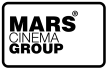 